                  5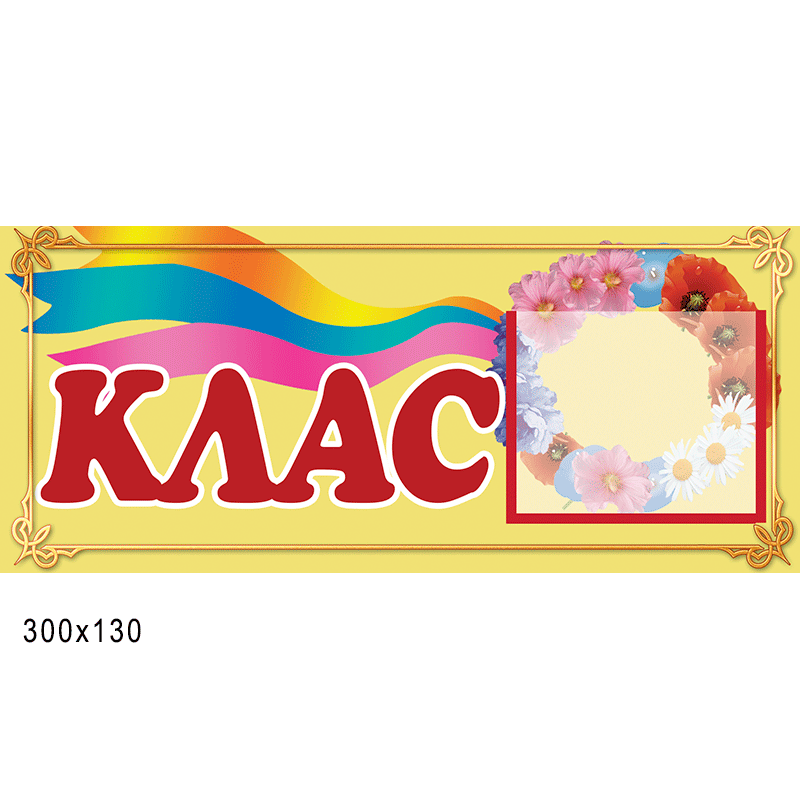                   6                7                8                  9              1,4                                                                                                                                                    2,3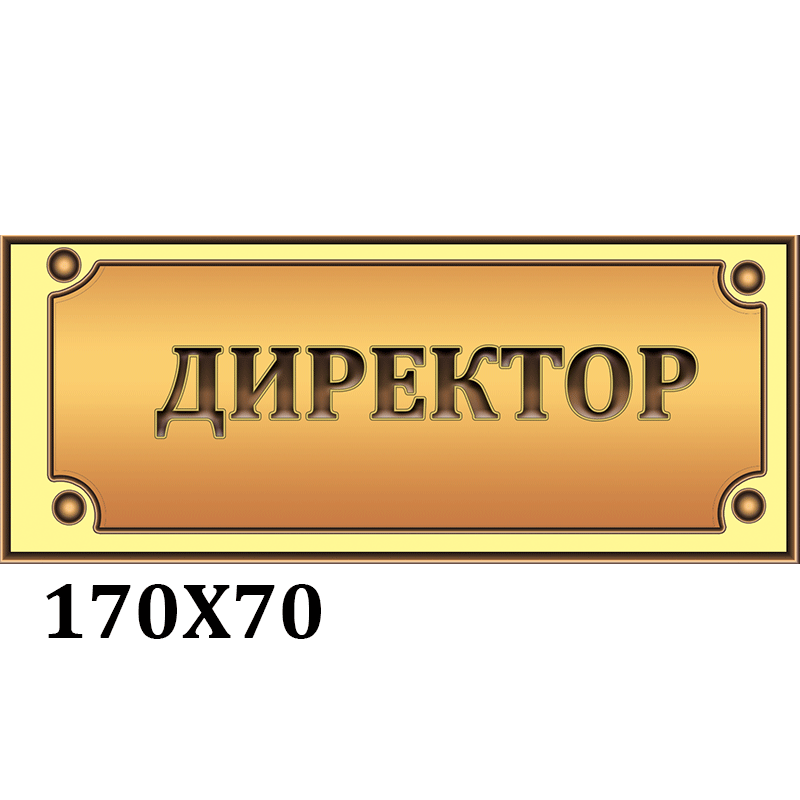 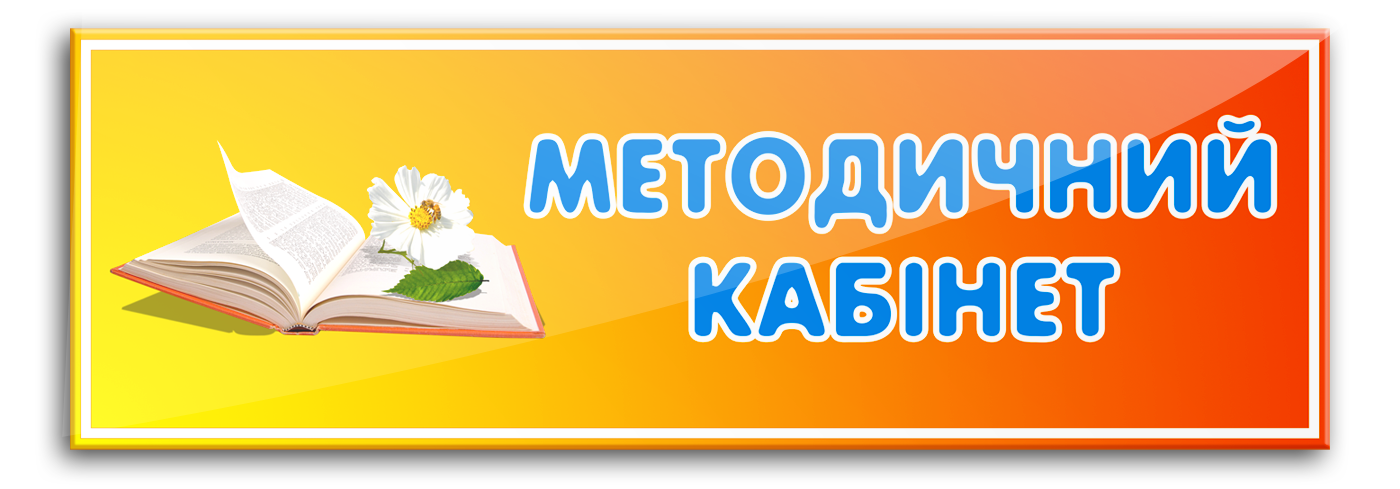 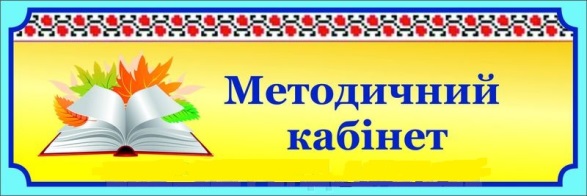 